OPŁATY ZA USŁUGI PRZEWOZOWE ORAZ DODATKOWE WYKONYWANE POWIATOWYM TRANSPORTEM ZBIOROWYMNa podstawie Uchwały nr XXXIV/349/2022 Rady Powiatu w Olsztynie z dnia 23 czerwca 2022 r.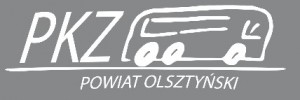 BILETY JEDNORAZOWEBILETY JEDNORAZOWEBILETY JEDNORAZOWEBILETY JEDNORAZOWEBILET MIESIĘCZNYBILET MIESIĘCZNYRodzaj biletuPo 1 gminiePrzez 2 oraz 3 gminyPrzez 4 gminy i więcejRodzaj biletuBilet sieciowyNormalny4,00 zł6,00 zł8,00 złNormalny160,00 złUlgowy 37%2,68 zł4,02 zł5,04 złUlgowy 33%107,20 złUlgowy 49%2,52 zł3,78 zł4,08 złUlgowy 37%100,80 złUlgowy 51%2,04 zł3,06 zł3,92 złUlgowy 49%81,60 złUlgowy 78%1,84 zł2,76 zł1,76 złUlgowy 51%73,60 złUlgowy 93%0,88 zł1,32 zł0,56 złUlgowy 78%35,20 złUlgowy 93%11,20 złBilet po 1 gminieObowiązuje w relacji bezpośredniej na obszarze 1 gminy lub odległości pomiędzy dwoma gminami do 10 km. Obowiązuje w całości na linii 523, 526, 573Bilet przez 2 oraz 3 gminyObowiązuje w relacji bezpośredniej na obszarze dwóch gminNp. na trasie: Biskupiec – Barczewo – Klebark; Biskupiec- Tejstymy – Jeziorany; Cerkiewnik – Dywity Bilet przez 4 gminy i więcejObowiązuje w relacji bezpośredniej na obszarze czterech gmin i więcejNp. na trasie: Dobre Miasto-Jeziorany-Tejstymy-BiskupiecOPŁATY DODATKOWEOPŁATY DODATKOWEPrzejazd bez biletu bądź dokumentu poświadczającego uprawnienie do bezpłatnego/ulgowego przejazdu oraz przewóz rzeczy/zwierząt wyłączonych z przewozu160 złSpowodowanie przez podróżnego zatrzymania lub zmiany trasy środka transportu bez uzasadnionej przyczyny600 złPonoszone koszty czynności związanych z uznaniem reklamacji (opłata manipulacyjna)16 zł